ZAŚWIADCZENIE PRZEWOŹNIKA O CENIE BILETU NA DANEJ TRASIE
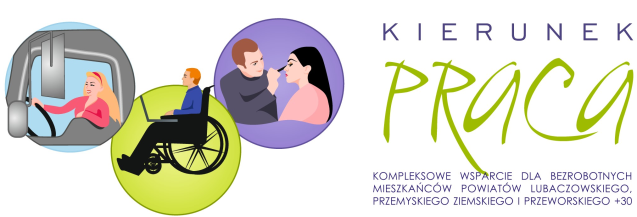 Nazwa i adres przewoźnika:…………………………………………………………………………………………………….…………………………………………………………………………………………………….…………………………………………………………………………………………………………………….………Zaświadcza się, że na trasie z ........................................ do .................................... kursuje/ nie kursuje* PKS/BUS/komunikacja miejska/ inne* …............................................................................................... Trasa ta wynosi …............................ km w jedną stronę, a koszt biletu miesięcznego wynosi …....................... zł brutto. ……………………………….                                                        ……………………………….             miejscowość, data                                                                                    pieczęć i podpis osoby uprawnionej * niepotrzebne skreślić